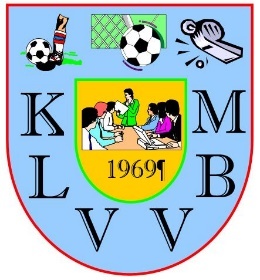 AANSLUITINGSFORMULIER SPELER EN/OF BESTUURSLIDClubnaam& stamnummer:Speler(*):Bestuurslid(*):Speler & bestuurslid(*): Geboortedatum:Nummer identiteitskaart: Adresgegevens enkel verplicht bij aansluiting bestuurslidof speler &bestuurslidAdres:Postnummer& woonplaats: (*) Schrappen wat niet pastVolgende richtlijnen dienen gevolgd te wordenGegevens in duidelijke drukletters aan te vullenEen duidelijke kopie van de identiteitskaart (recto-verso) dient bijgevoegd te wordenAansluitingsformulier moet via e-mail overgemaakt worden, doch alleenals bijlage in een Worddocument.Voorbehouden bondsinstanties(*) Aansluitingsdatum:(*) Voorbehouden voor de bondsinstanties